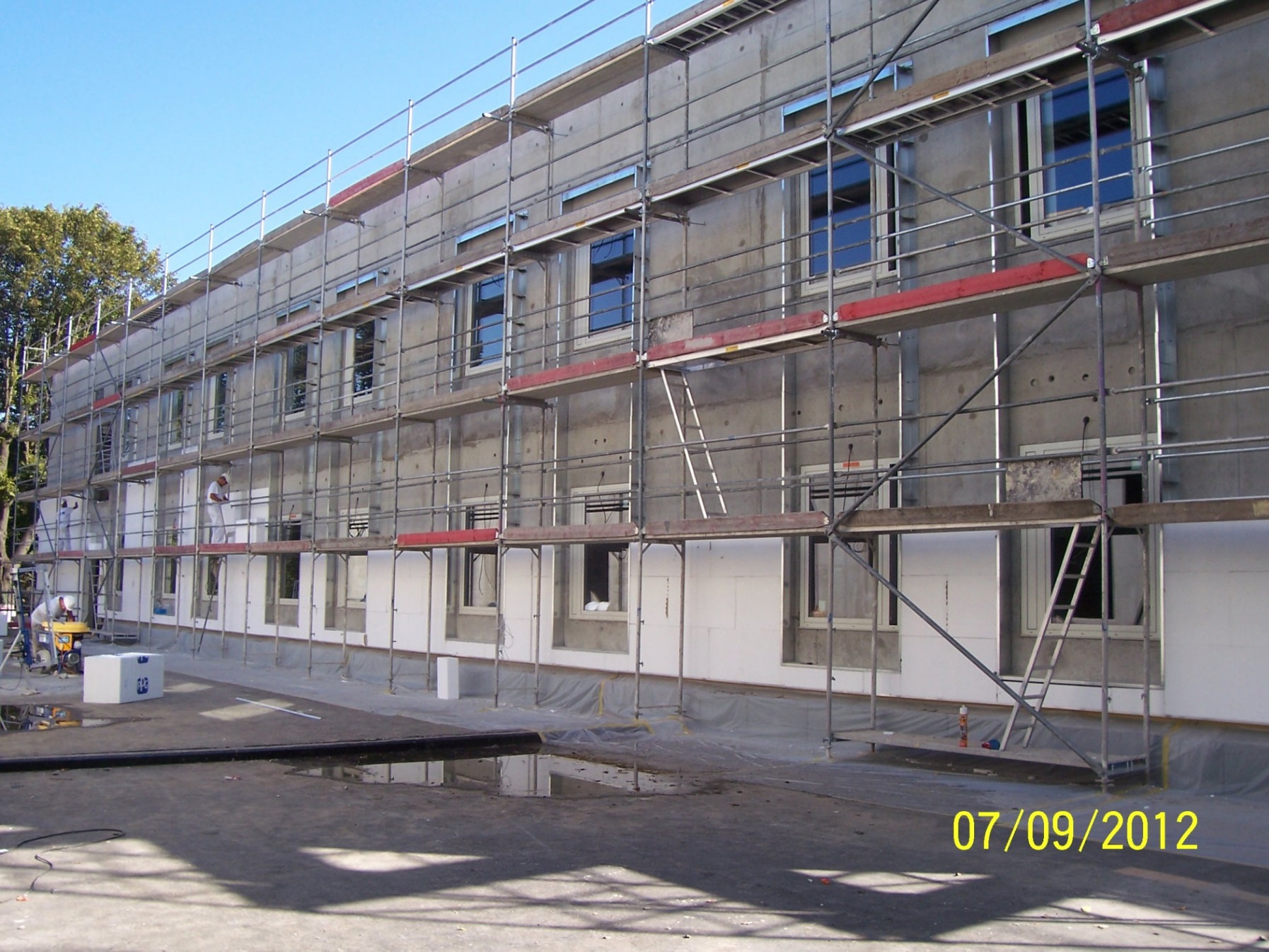 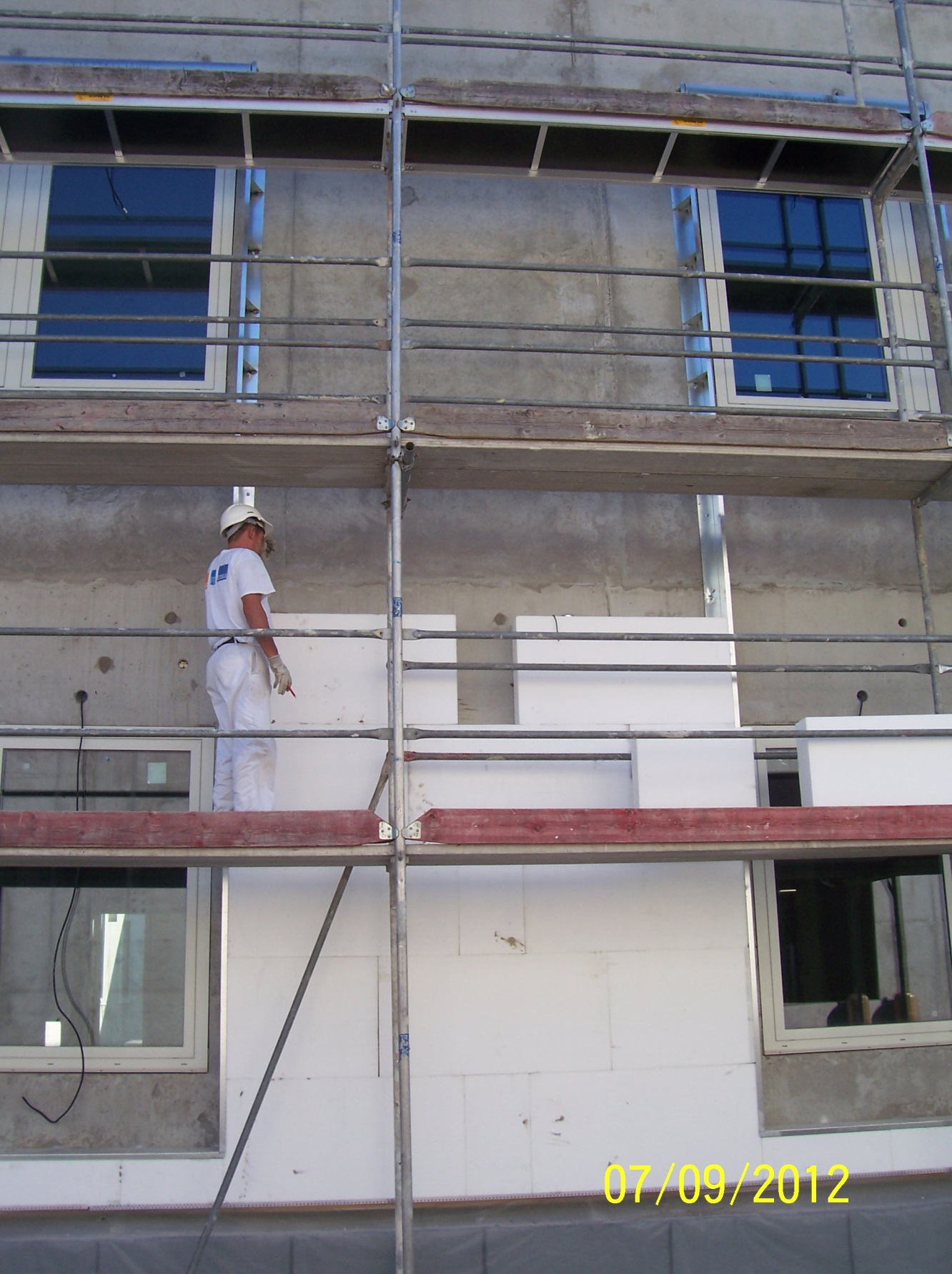 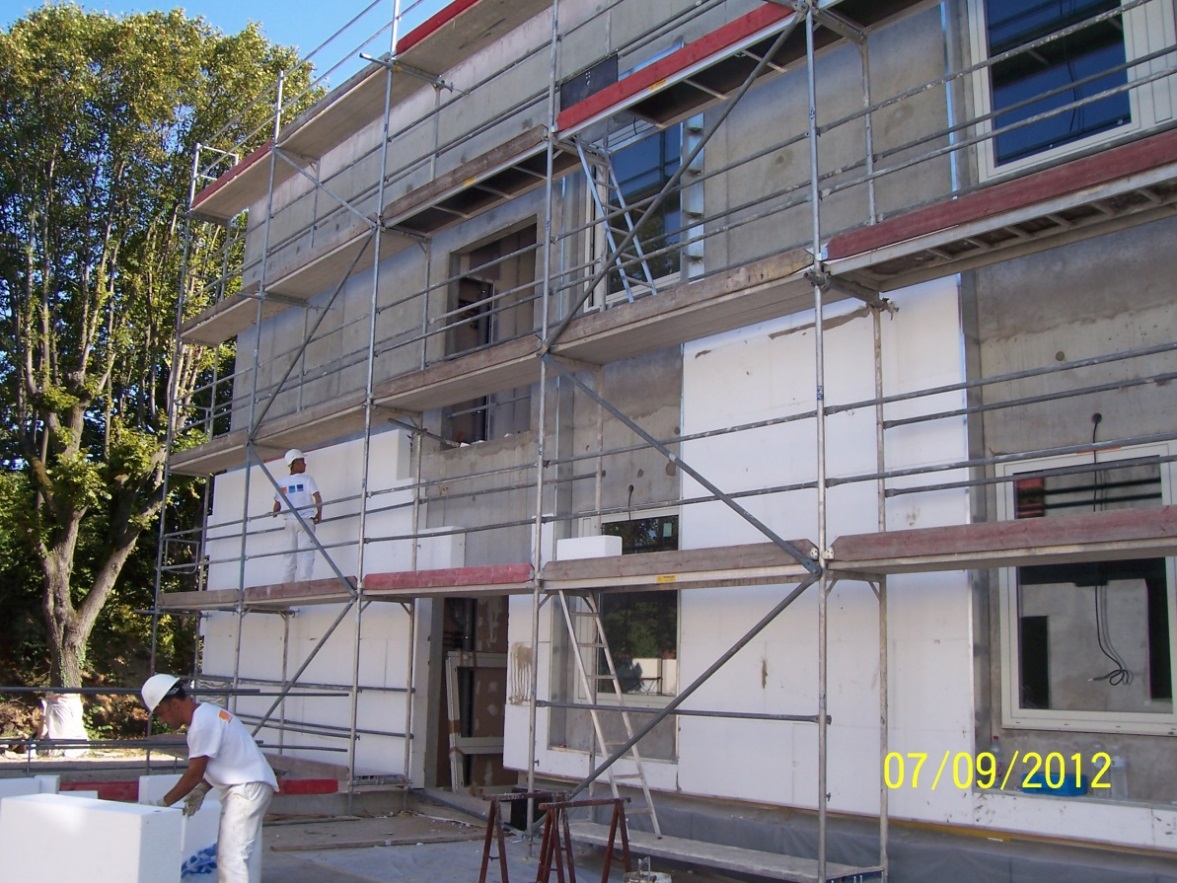 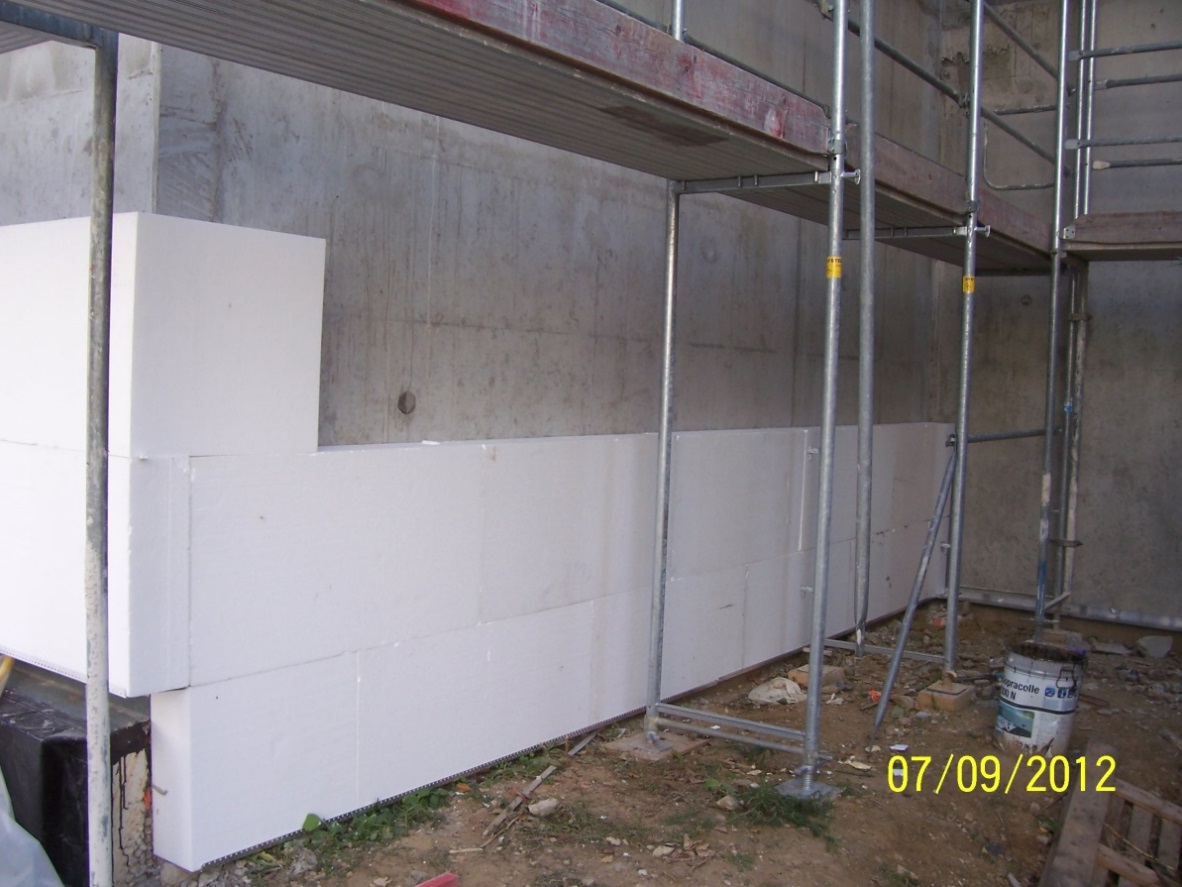 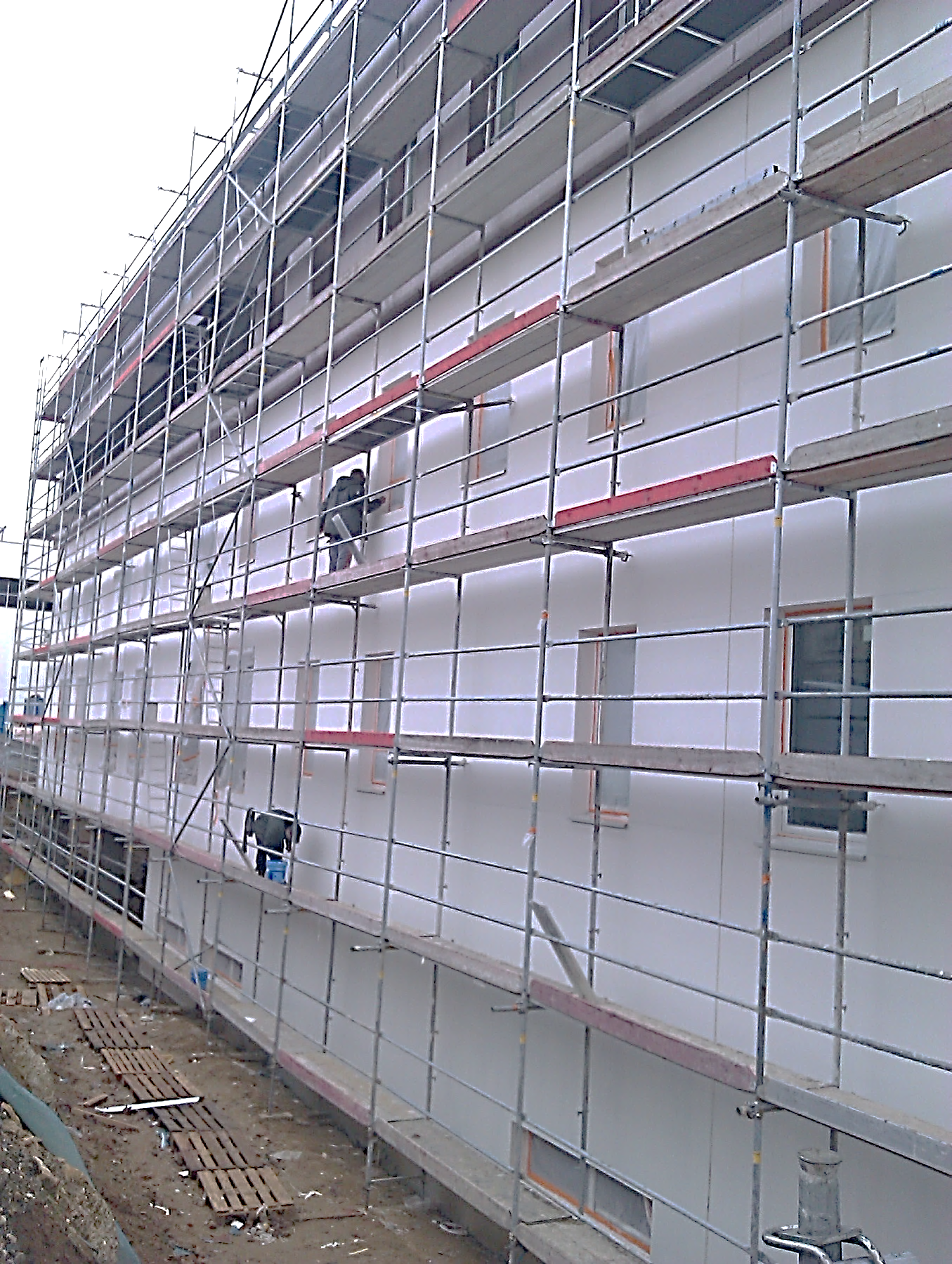 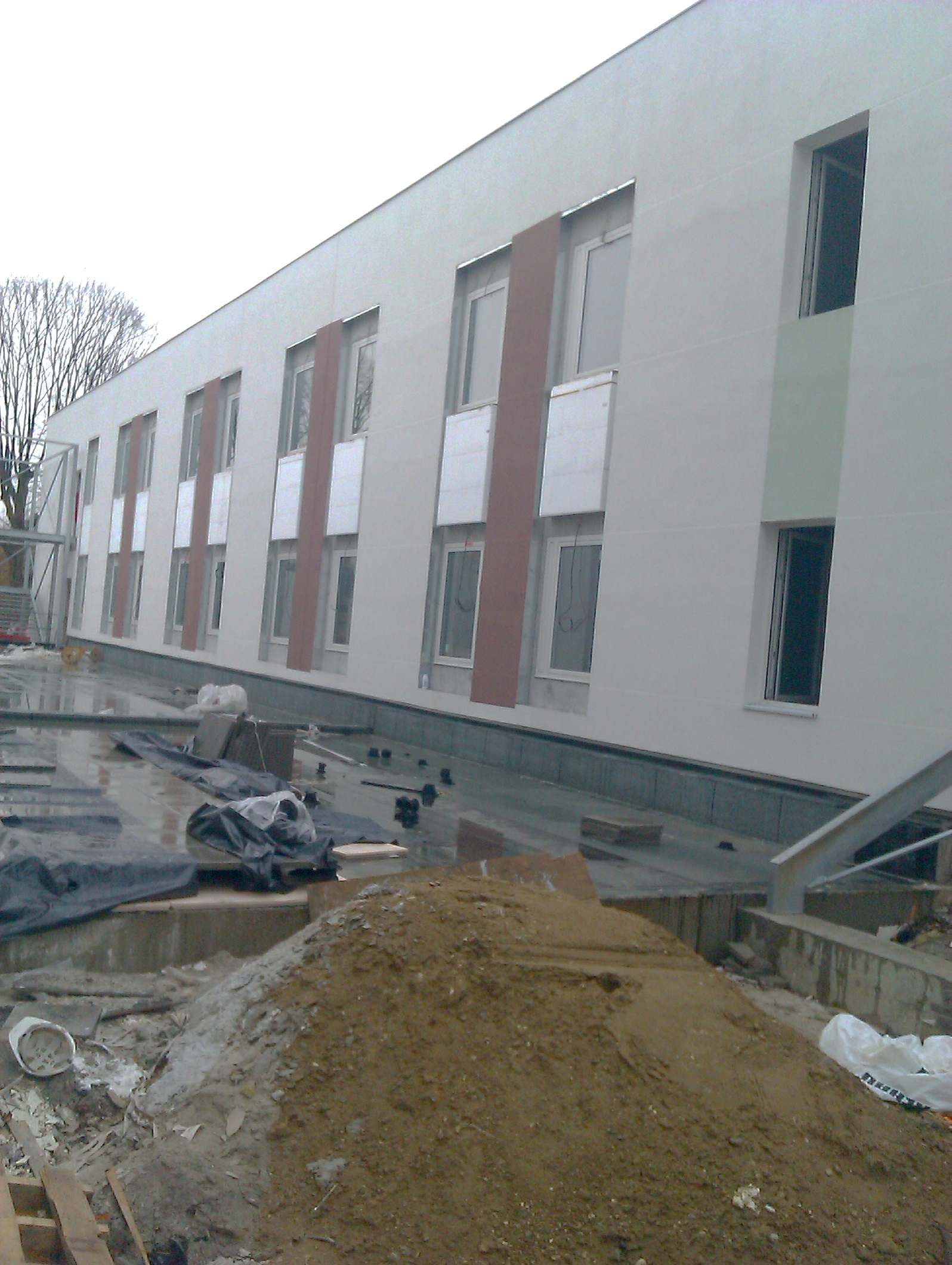 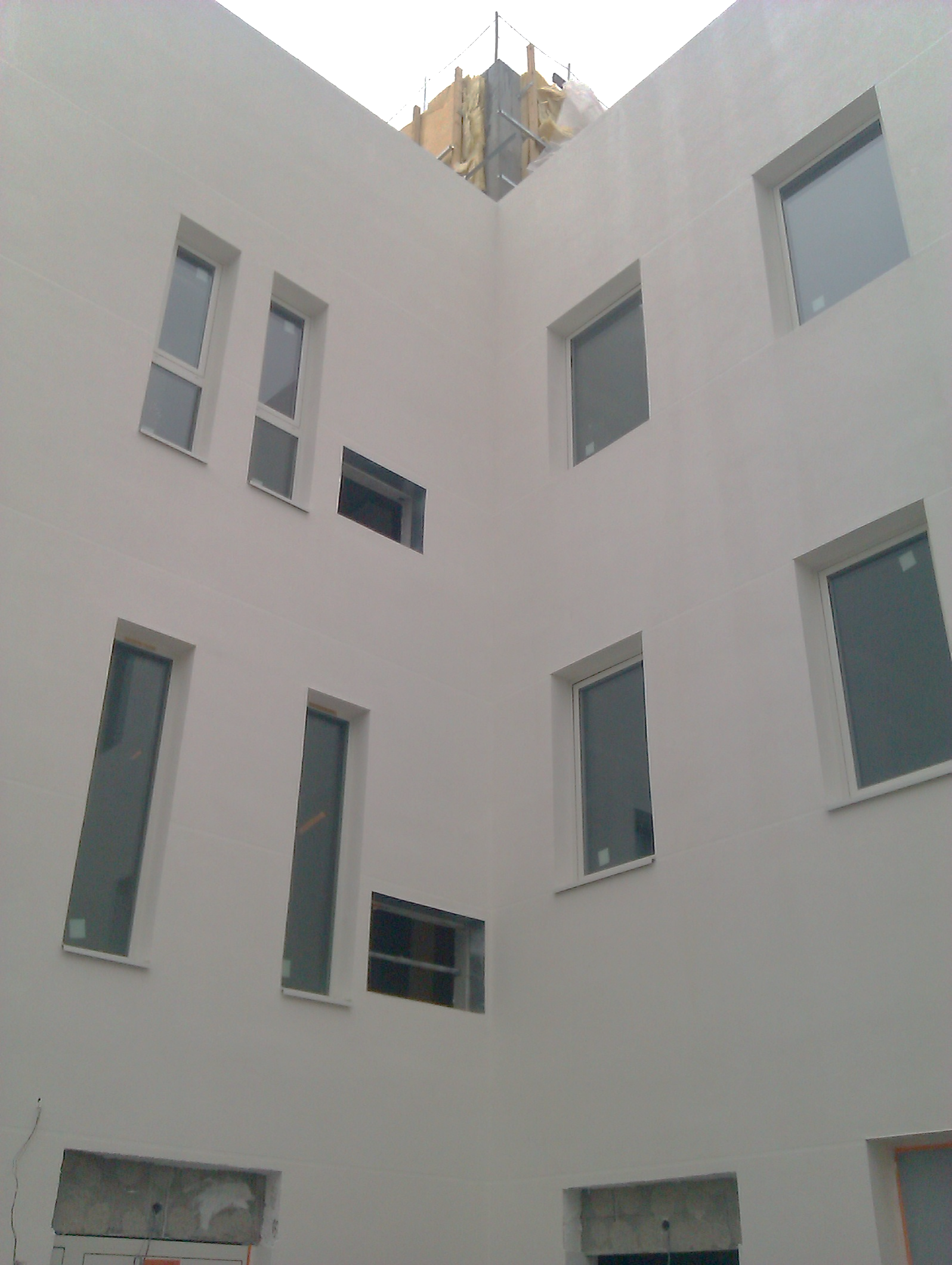 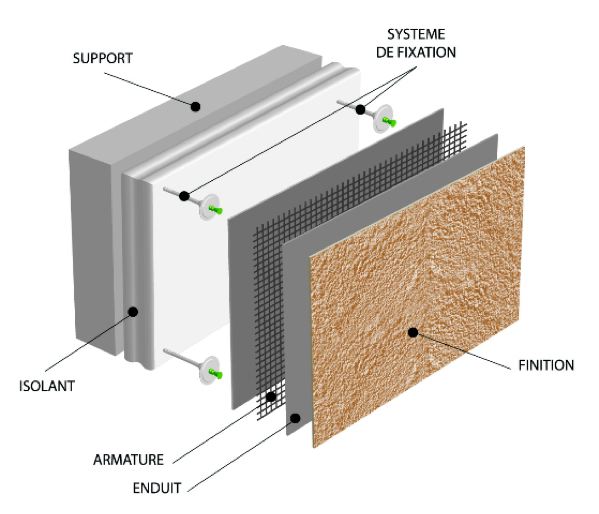 DECOBAT PEINTRES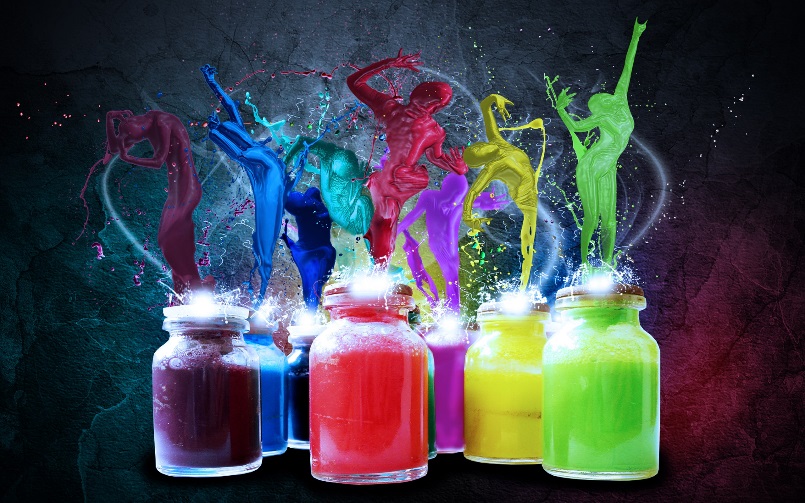 15 Rue de la Feuillée – Bat D64 100 BAYONNETéléphone : 05.59.45.54.98Mail : decobat@decobatpeintres.comSite web : www.decobatpeintres.netwww.facebook.com/decobatpeintres